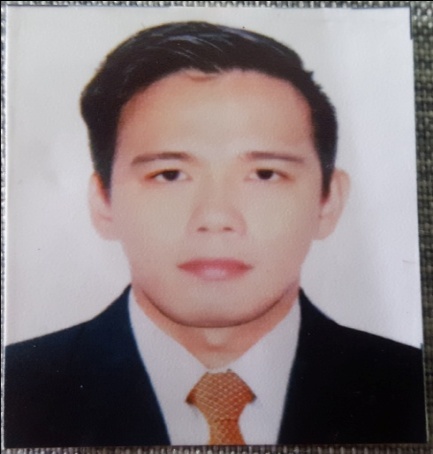 VINLUAN,RANDY M.				1953 Dagonoy St.Sta.Ana,Manila			Mobile No. 0927-009-49-11                                                                                                                                          Email: randyvinluan01@gmail.comCareer Objective:	Seeking the job of Line Cook with a growing foods company where my many years experience in the foods industry will be needed in providing unparalleled costumer service delivery.Educational Attainment:Secondary			:	Dasmariñas National High School (Main)                                                                                                        Congressional South Avenue, Dasmariñas,Cavite						1999-2003Primary				:	Sta.Ana Elementary School					M.Roxas St. Sta.Ana Manila						1993-1999Work Experience:	United Projects Ltd.Co		:	Position:  COOK Grilled Garden			Sept.17,2019-Oct.30,2021Safwa,Dammam Saudi ArabiaWok N Roll		:	Position:  TEAM LEADER / COOKRockwell Business Center 					Nov. 20,1018-June 14,2019Sheridan,Mandaluyong CityGerry’s Grill (Filipino Prime Grill PTE LTD)		: 	Position:  SAUTE COOK,FRY MAN, Orchard Rd.Singapore							   GRILL MAN				  				May 05,2017-Nov.4,2017Gerry’s Grill (Savy Hospitality)			:	Position:  SAUTE COOK,FRY MAN, Doha,Qatar  								    GRILL MAN										Dec.29,2016-April 5,2017Gerry’s Grill (South Hub Griller Corp.)		: 	Position:  SENIOR COOK,FRY MAN,SM Bacoor Cavite				   SAUTE COOK					  			January 1,2014-Dec.23,2016Gerry’s Grill (La Parilla Food Corp.)			:	Position:  SAUTE COOKSM Dasmariñas Cavite						Nov.2012-Sept 2013Gerry’s Grill 						:	Position:  SAUTE COOK,PANTRY MANMarket Market	Bonifacio Global City Taguig			2011-2012Gerry’s Grill						: 	Position:  PANTRY MAN,FRY MANGlorietta 5 Makati City			  			2010-2011Gerry’s Grill						:	Position:  PANTRY MANBacoor,Cavite							Nov.2012-Sept 2013Gerry’s Grill						:	Position:  DISHWASHERSucat,Parañaque						2007-2008Job Description:SAUTE COOK	:     	responsible for preparing food items on the saute section.FRY MAN	:	responsible for preparing fried items on the menu.GRILLMAN	:	responsible for preparing grilled items on the menu according to set standard.PANTRYMAN	:	responsible for the production and preparation of                              		 salads,deserts,sauces,dressings,condiments and garnishesSpecial Skills / Other Information:Kitchen OperationsFood & Beverage ServicesInventory Personal Information:Birthdate			:		November 13,1986Nationality			:		FilipinoCivil Status			:		SingleHeight				:		5’7” Weight 			:		130 lbsLanguage			:		English/FilipinoSSS Number			:		33-8391307-3References:Catherine Crucillo	Position:  Branch Manager              Wok N Roll		Mobile No. 0922-8957724Mandaluyong City                                                                       